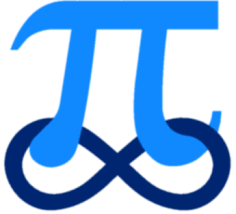                       Пријемни испитСтудијски програмМатематика1. Понети плаве хемијске оловке и графитне оловке. Графитне оловке се могу користити само за цртеже и скице. 2. Време предвиђено за израду теста је 150 минута. 3. Тест се састоји од 10 задатака. 4. Сваки кандидат добија текст задатака и оверене празне папире за израду задатака. 5. Дозвољено је писати само на добијеним и овереним папирима. У случају недостатка папира за писање, дежурна лица их обезбеђују. 
6. Сваки тачно урађени задатак се бодује са 6 бодова. Некомплетно урађени задаци се бодују пропорционално у односу на максималан број бодова. 7. Не признају се прецртани делови задатака. 
8. Дозвољена је употреба шестара и лењира. Напомена: Свако обележавање или писање личних података на тесту није дозвољено 